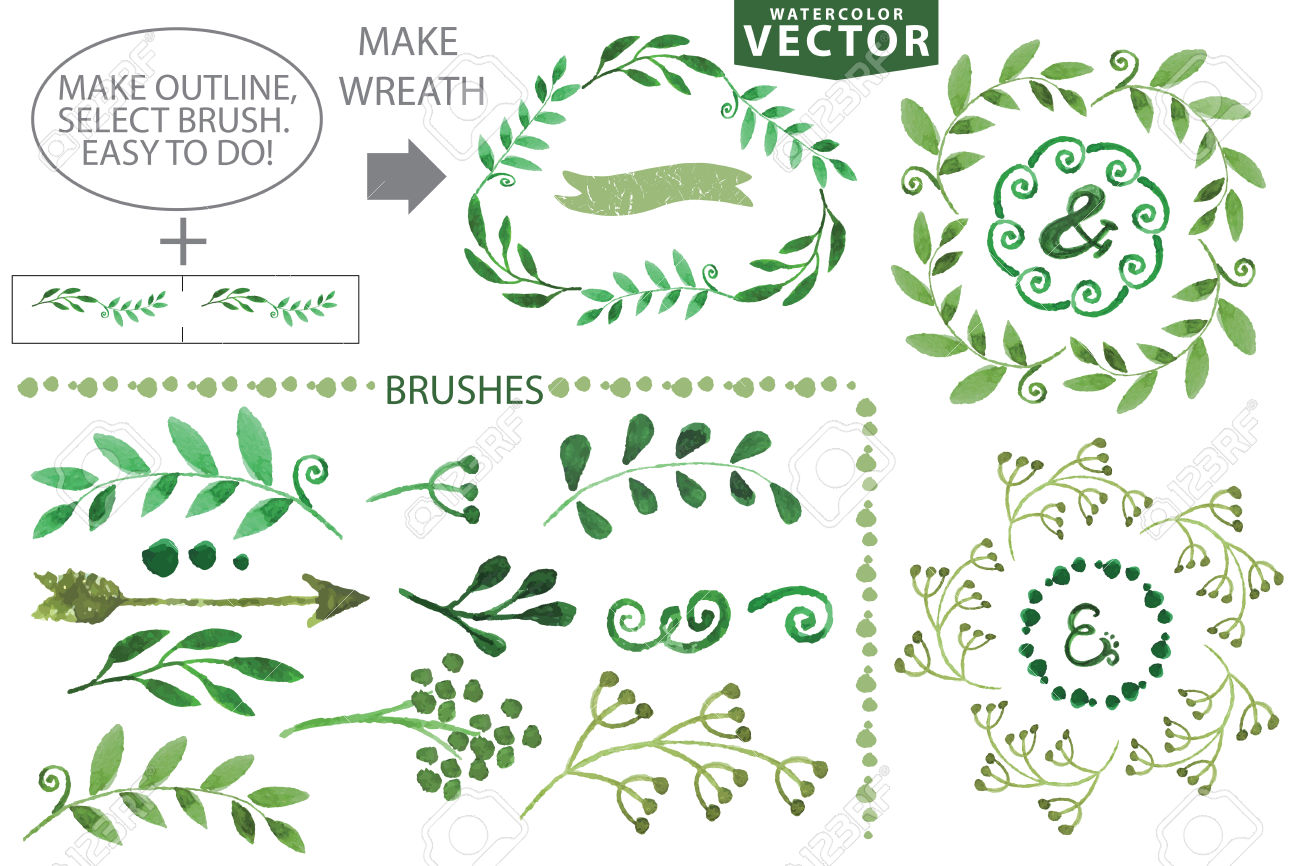 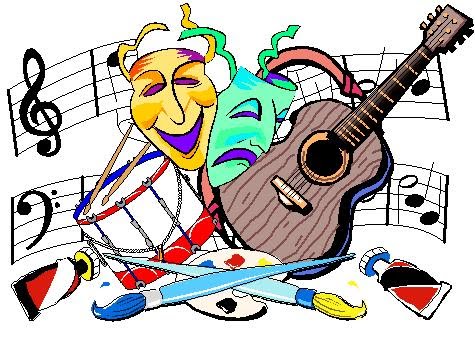 COMMUNITY ARTS DAYApril 16th9am-12pm. . .     . . . . . . . . . . . . . . . . . . . . . . . . . . . . . . . . . . . . . . . . . . . . . . . . . . . . . . .    . . .At Denver School of the Arts7111 Montview Blvd, Denver, CO 80220. . .     . . . . . . . . . . . . . . . . . . . . . . . . . . . . . . . . . . . . . . . . . . . . . . . . . . . . . . .    . . .A free, fun morning with games for Elementary and Middle school kids who want to dive into the arts! We will have various activities, including crafts, games, and more! 